BABY REGISTRY CHECKLIST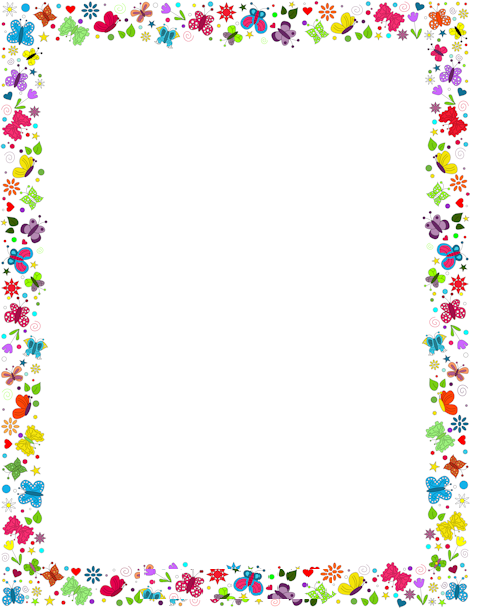 CLOTHING 
Cotton babygros: Those wonderful onesies! I would say about 10 is a good number. This may sound like overkill but if you have a baby like mine who would poo up her entire back to her neck (I kid you not!), then numerous changes per day are necessary. 
Vests: The ones that button under the bum are best otherwise the vest tends to bunch up a bit under the babygrow. Again I think 10 is a good amount (see above).
Socks: Having had two winter babies I put the socks on under the babygro to make sure their little tootsies stayed warm. Maybe four pairs – these (thankfully) aren’t affected by gravity-defying poo.
Bibs: If you do have a drooler or puker on your hands, absorbent towelling bibs with the plastic-type back could save you a few changes of clothes a day.
Beanies: Cotton ones for summer, knitted or fleece for winter. 
BEDTIME
Receiving blankets: I would swaddle my babies in these so it was the first layer on top of their clothing – 4-6 should do it.
Baby blankets: 2 or 3 is more than enough.
Cot: As long as all the safety features are checked there isn’t any reason to go one way or the other except for the difference in price.
Camp cots  are generally cheaper than traditional wooden ones, and can double as a travel cot if needed.
Cot mattress. One is plenty.
Cot sheets: 2 to 3 is ample.
Changing mat: Don’t get the ones that are sealed in towelling because inevitably baby will get something gross on it and then washing the whole thing is a real mission. I found the plastic covered ones with a removable, washable cover worked best.
Pram: Before deciding which one pram to buy make sure to give them a test drive. Some prams are easier to handle than others – you don’t want a five minute battle in the mall parking lot trying to get the pram up or down.
Car seat: This may come with the pram if you get a travel system.
Nappy bag: There are millions of options out there– and really stylish ones too! Nappy bags don’t have to be the dull, practical things they were before. 
FEEDING 
Bottle feeding. Perhaps you decide to top up breast milk with formula or express milk and let someone else feed baby while you take a breather. You will need:
Bottles: this starter set  is great
Steriliser: a microwave steriliser is convenient
Bottle brush: to give bottles a good clean
 
Breastfeeding: Not too much required on this front – you have milk at the right temperature on tap, and it’s free!
Pump: if you decide to pump then buy a good quality electric pump if you can afford it – it just goes faster.
Nipple cream: Lasinoh  worked wonders for me.
 BATHTIME 
Plastic baby bath: The plain one without all the fancy moulding works perfectly! I placed my baby bath on a table in my bedroom so I could stand up straight while bathing baby.
Bath seat: Little seat that helps support baby in a full-size tub.
Towels and washcloth 
Baby wash 
Cream: Aqueous cream or something more moisturising depending on your baby’s skin. For my first child aqueous cream worked fine but for my second I needed something for her mild eczema.
Baby wipes: I tend to go for the non-scented ones.
Cotton pads/balls 
 NAPPIES 
Cloth or disposable nappies  – it’s up to you! Read our nappy buying guide here.
OTHER 
Panado syrup for pain or fever
Gripe water
Telement drops for wind
Saline drops for stuffy noses
Surgical spirits for the umbilical cord
Ear thermometer 
Nail scissors
Medicine dropper or syringe
 